Wskaż  wyrazy  z głoską  J,j.Zaznacz  w  którym  miejscu  jest  litera  j.KAJAKPAJĄKZAJĄC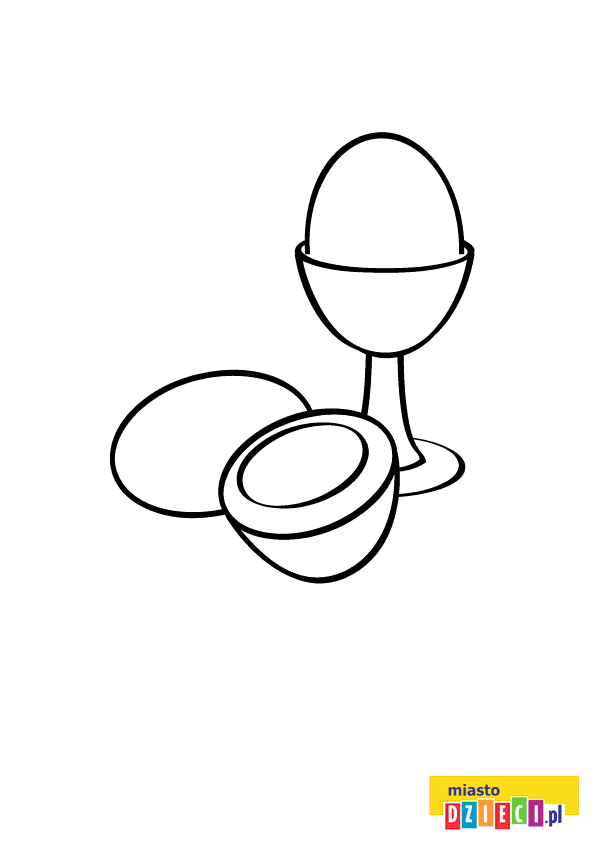 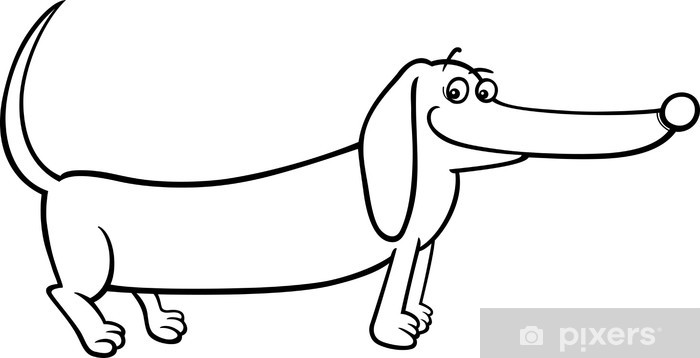 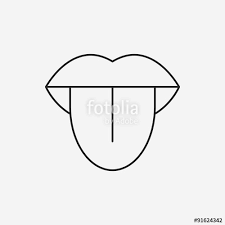 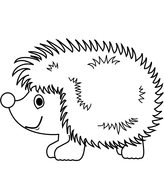 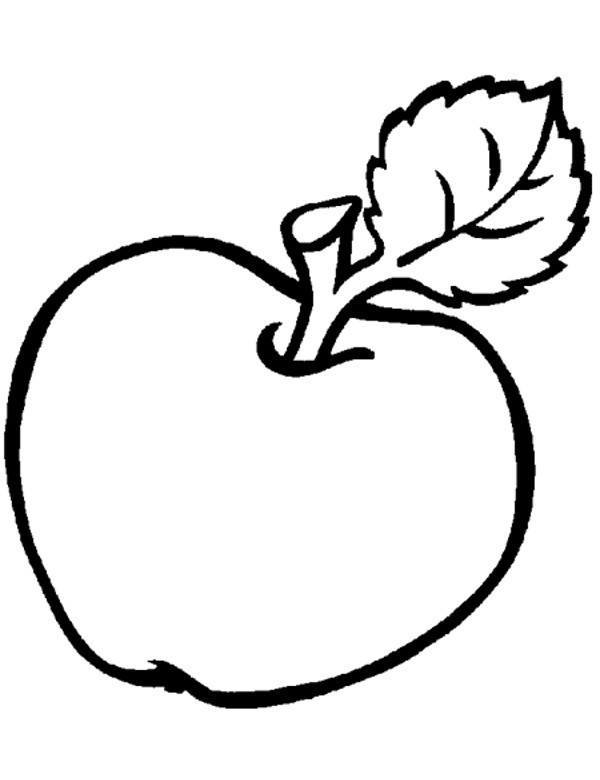 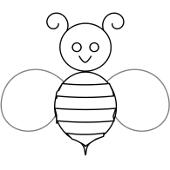 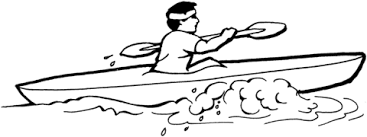 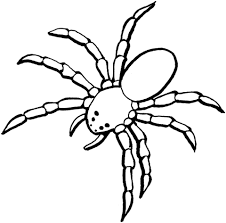 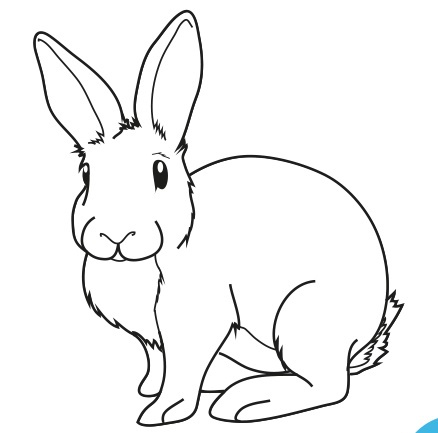 